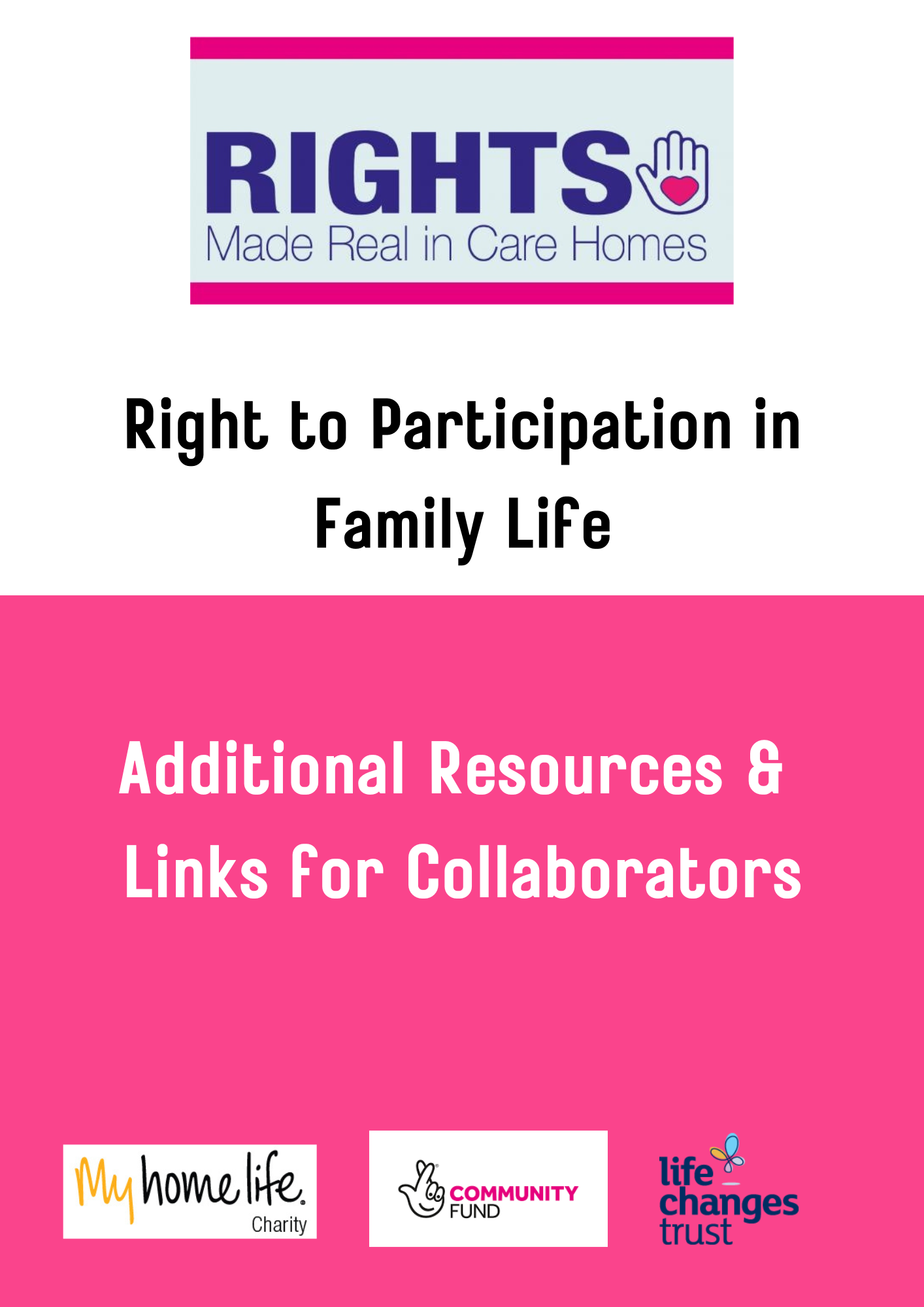 ResourcesA Resource for Carers- The Treasure We Seek Treasure Hunthttps://www.heartsminds.org.uk/elderflowers/carersresources/Shining a Light Resource for maximising engagement in Review Meetings, and exploring ‘what’s new and what’s next’ is available under the Personal Expression Resources Tab on www.rightsmadereal.org.ul.Links for CollaboratorsExploring and Enhancing Connection https://www.suzieferguson.com/